Today In history 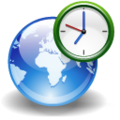 Text featureDate ___________________________________________Caption:_____________________________________________________________________________________________________________________________________________________________________________________________________________________________________________________________________________________________Website:___________________________________________________________________________________________________________________________________________________________________________________________